Modelo da capa do CD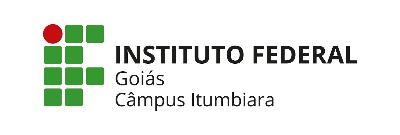 INSTITUTO  DE ,  E  DE GOIÁS - CÂMPUS ITUMBIARACURSO DE LICENCIATURA EM QUÍMICAÁREA DE CONCENTRAÇÃO: TÍTULO DO TRABALHOAUTOR(ES)Orientador(a): Prof(a). Coorientador(a): (se houver)ITUMBIARA-GOANO